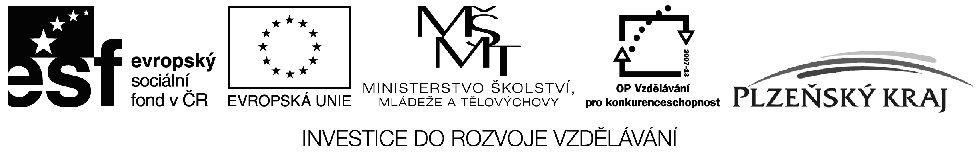 VÝSLEDKY VÝBĚROVÉHO PROCESU ŽÁDOSTÍ O POSKYTNUTÍ FINANČNÍ PODPORY Z OP VK PŘEDLOŽENÝCH V RÁMCI 2. KOLA VÝZVY PLZEŇSKÉHO KRAJE – OBLAST PODPORY 1.2 ROVNÉ PŘÍLEŽITOSTI DĚTÍ A ŽÁKŮ VE VZDĚLÁVÁNÍ V PLZEŇSKÉM KRAJI IISeznam vybraných projektů k financováníRegistrační číslo projektuNázev projektuŽadatelIČSchválená finanční podpora v KčCZ.1.07/1.2.31/02.0011Hej rup - spojme sílu, hej rup - ruce k díluZákladní škola
a Mateřská škola
pro zrakově postižené a vady řeči, Plzeň, Lazaretní 25497782005.623.585,46CZ.1.07/1.2.31/02.0022DalekohledČlověk v tísni, o.p.s.257552775.853.818,52CZ.1.07/1.2.31/02.0028Vzdělávejme se společněZákladní škola
a Mateřská škola Cheznovice, okres Rokycany, příspěvková organizace699834113.056.977,24CZ.1.07/1.2.31/02.0019Speciální vzdělávací pomůcky k podpoře výuky slabozrakých žákůZápadočeská univerzita v Plzni497775135.311.528,64CZ.1.07/1.2.31/02.0001Zajištění individuální podporyPedagogicko-psychologická poradna, Plzeň, Částkova 78497775644.640.104,64CZ.1.07/1.2.31/02.0018Šance pro každéhoZákladní škola Rokycany, ulice Míru 64, příspěvková organizace709814421.086.449,60CZ.1.07/1.2.31/02.0004AmébaSPOLEČNOST TADY A TEĎ, o.p.s.263704174.036.949,92